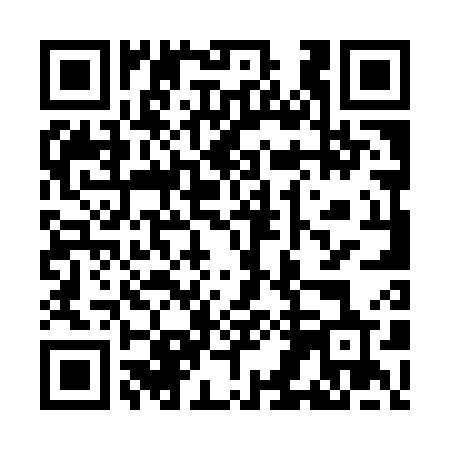 Ramadan times for Abbentheren, GermanyMon 11 Mar 2024 - Wed 10 Apr 2024High Latitude Method: Angle Based RulePrayer Calculation Method: Muslim World LeagueAsar Calculation Method: ShafiPrayer times provided by https://www.salahtimes.comDateDayFajrSuhurSunriseDhuhrAsrIftarMaghribIsha11Mon4:544:546:4912:363:406:246:248:1212Tue4:514:516:4612:353:416:256:258:1413Wed4:494:496:4412:353:426:276:278:1614Thu4:464:466:4212:353:436:296:298:1815Fri4:434:436:3912:353:446:316:318:2016Sat4:414:416:3712:343:456:336:338:2217Sun4:384:386:3512:343:476:346:348:2418Mon4:364:366:3212:343:486:366:368:2619Tue4:334:336:3012:333:496:386:388:2820Wed4:304:306:2812:333:506:406:408:3021Thu4:274:276:2512:333:516:426:428:3222Fri4:254:256:2312:333:526:436:438:3423Sat4:224:226:2012:323:536:456:458:3724Sun4:194:196:1812:323:546:476:478:3925Mon4:164:166:1612:323:556:496:498:4126Tue4:134:136:1312:313:566:516:518:4327Wed4:114:116:1112:313:576:526:528:4528Thu4:084:086:0812:313:586:546:548:4829Fri4:054:056:0612:303:596:566:568:5030Sat4:024:026:0412:304:006:586:588:5231Sun4:594:597:011:305:017:597:599:541Mon4:564:566:591:305:028:018:019:572Tue4:534:536:571:295:038:038:039:593Wed4:504:506:541:295:048:058:0510:014Thu4:474:476:521:295:058:068:0610:045Fri4:444:446:501:285:068:088:0810:066Sat4:414:416:471:285:078:108:1010:097Sun4:374:376:451:285:088:128:1210:118Mon4:344:346:431:285:098:148:1410:149Tue4:314:316:401:275:108:158:1510:1610Wed4:284:286:381:275:108:178:1710:19